	Obitelj Snjegović	Izradili:Dominik Krtalić i David Kihalić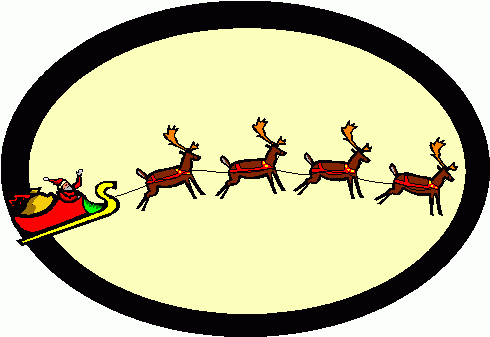 